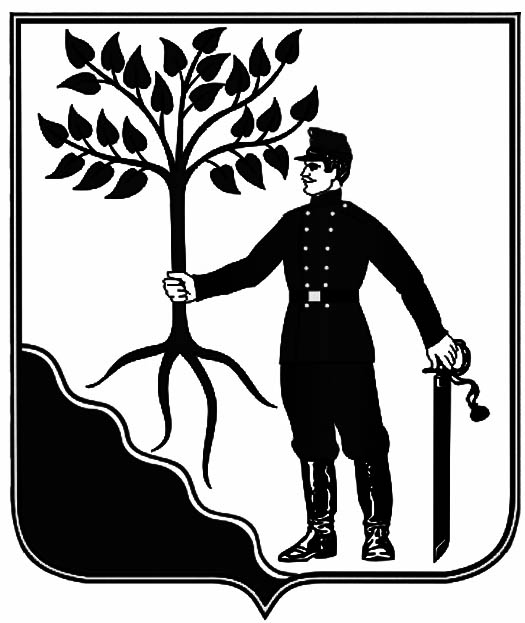 АДМИНИСТРАЦИЯНОВОКУБАНСКОГО ГОРОДСКОГО ПОСЕЛЕНИЯ НОВОКУБАНСКОГО  РАЙОНАПОСТАНОВЛЕНИЕОт 18.10.2022        								                         № 1062НовокубанскО проведении публичных слушаний по проекту схемы расположения земельного участка, на котором расположен многоквартирный дом и иные входящие в состав такого дома объекты недвижимого имущества, расположенные по адресу: Краснодарский край, Новокубанский район, город Новокубанск, улица Первомайская, 5 В соответствии со статьями 5.1, 45, 46 Градостроительного кодекса Российской Федерации, пунктом 2.1 статьи 11.10 Земельного кодекса Российской Федерации, Положением о порядке организации и проведения публичных слушаний, общественных обсуждений в Новокубанском городском поселении Новокубанского района, утвержденным решением Совета Новокубанского городского поселения Новокубанского района от 19 ноября 2021 года № 299 (с изменениями от 20 мая 2022 года № 374), с Федеральным законом от 6 октября 2003 года № 131 – ФЗ «Об общих принципах организации и местного самоуправления в Российской Федерации», руководствуясь Уставом Новокубанского городского поселения Новокубанского района,                     п о с т а н о в л я ю:1. Назначить проведение публичных слушаний по проекту                            схемы расположения земельного участка, на котором расположен многоквартирный дом и иные входящие в состав такого дома объекты недвижимого имущества, расположенные по адресу: Краснодарский край, Новокубанский район, город Новокубанск, улица Первомайская, 5                                 на 23 ноября 2022 года в 15.00 часов по адресу: город Новокубанск,                       улица Первомайская, 128, в зале заседаний администрации Новокубанского городского поселения Новокубанского района.2. Уполномочить комиссию по землепользованию и застройке Новокубанского городского поселения Новокубанского района (Ворожко) на проведение публичных слушаний по данному вопросу. 3. Управлению имущественных и земельных отношений, архитектуры и градостроительства администрации Новокубанского городского поселения Новокубанского района (Никитенко):1) разместить проект схемы расположения земельного участка, на котором расположен многоквартирный дом и иные входящие в состав такого дома объекты недвижимого имущества, расположенные по адресу: Краснодарский край, Новокубанский район, город Новокубанск, улица Первомайская, 5 на официальном сайте администрации Новокубанского городского поселения                                                               	                                                                                   	                                Новокубанского района в информационно-телекоммуникационной сети «Интернет» (www.ngpnr.ru) и опубликовать в информационном бюллетене «Вестник Новокубанского городского поселения Новокубанского района»;2)  в целях доведения до населения информации о содержании проекта схемы расположения земельного участка, на котором расположен многоквартирный дом и иные входящие в состав такого дома объекты недвижимого имущества, расположенные по адресу: Краснодарский край, Новокубанский район,  город Новокубанск, улица Первомайская, 5 на  информационных щитах, расположенных по месту нахождения соответствующего многоквартирного дома разместить информацию об организации выставки, экспозиции демонстрационных материалов, в период с 20 октября 2022 года по 22 ноября 2022 года по адресу:  город Новокубанск, улица Первомайская, 128, в здании администрации;3) организовать прием предложений и замечаний по проекту схемы расположения земельного участка, на котором расположен многоквартирный дом и иные входящие в состав такого дома объекты недвижимого имущества, расположенные по адресу: Краснодарский край, Новокубанский район,                 город Новокубанск, улица Первомайская, 5 по адресу: город Новокубанск, улица Первомайская, 128, кабинет № 5 с 20 октября 2022 года по                                      22 ноября 2022 года в рабочие дни с 9.00-13.00 и с 14.00-18.00 часов, по телефону  (86195) 3-19-80, и по электронной почте admgornovokub@mail.ru4. Контроль за исполнением настоящего постановления возложить на заместителя главы Новокубанского городского поселения Новокубанского района, начальника отдела муниципального контроля А.Е. Ворожко.5. Настоящее постановление вступает в силу со дня его подписания.Глава Новокубанского городского поселенияНовокубанского района                                                                                                                                             П.В. МанаковУтвержденаПостановление администрации Новокубанского городского поселения Новокубанского района(наименование документа об утверждении, включая наименования органов государственной власти или органов местного самоуправления, принявших решение об утверждении схемы или подписавших соглашение о перераспределении земельных участков)от __________________ № __________Схема расположения земельного участка или земельных участковна кадастровом плане территории                       Информационный бюллетень «Вестник Новокубанского городского поселения Новокубанского района»№ 71 от 20.10.2022г. Учредитель: Совет Новокубанского городского поселения Новокубанского районаУсловный номер земельного участка–(указывается в случае,если предусматривается образование двух и более земельных участков)Условный номер земельного участка–(указывается в случае,если предусматривается образование двух и более земельных участков)Условный номер земельного участка–(указывается в случае,если предусматривается образование двух и более земельных участков)Площадь земельного участка 2281 м2(указывается проектная площадь образуемого земельного участка, вычисленная с использованием технологических и программных средств, в том числе размещенных на официальном сайте федерального органа исполнительной власти, уполномоченного Правительством Российской Федерации на осуществление государственного кадастрового учета, государственной регистрации прав, ведение Единого государственного реестра недвижимости и предоставление сведений, содержащихся в Едином государственном реестре недвижимости, в информационно-телекоммуникационной сети «Интернет» (далее - официальный сайт), с округлением до 1 квадратного метра. Указанное значение площади земельного участка может быть уточнено при проведении кадастровых работ не более чем на десять процентов)Площадь земельного участка 2281 м2(указывается проектная площадь образуемого земельного участка, вычисленная с использованием технологических и программных средств, в том числе размещенных на официальном сайте федерального органа исполнительной власти, уполномоченного Правительством Российской Федерации на осуществление государственного кадастрового учета, государственной регистрации прав, ведение Единого государственного реестра недвижимости и предоставление сведений, содержащихся в Едином государственном реестре недвижимости, в информационно-телекоммуникационной сети «Интернет» (далее - официальный сайт), с округлением до 1 квадратного метра. Указанное значение площади земельного участка может быть уточнено при проведении кадастровых работ не более чем на десять процентов)Площадь земельного участка 2281 м2(указывается проектная площадь образуемого земельного участка, вычисленная с использованием технологических и программных средств, в том числе размещенных на официальном сайте федерального органа исполнительной власти, уполномоченного Правительством Российской Федерации на осуществление государственного кадастрового учета, государственной регистрации прав, ведение Единого государственного реестра недвижимости и предоставление сведений, содержащихся в Едином государственном реестре недвижимости, в информационно-телекоммуникационной сети «Интернет» (далее - официальный сайт), с округлением до 1 квадратного метра. Указанное значение площади земельного участка может быть уточнено при проведении кадастровых работ не более чем на десять процентов)Обозначение характерных точек границКоординаты, м(указываются в случае подготовки схемы расположения земельного участка с использованием технологических и программных средств, в том числе размещенных на официальном сайте. Значения координат, полученные с использованием указанных технологических и программных средств, указываются с округлением до 0,01 метра)Координаты, м(указываются в случае подготовки схемы расположения земельного участка с использованием технологических и программных средств, в том числе размещенных на официальном сайте. Значения координат, полученные с использованием указанных технологических и программных средств, указываются с округлением до 0,01 метра)Обозначение характерных точек границXY1231487757.102302794.342487765.472302810.563487739.452302825.744487738.072302823.495487710.132302844.846487702.632302833.417487700.722302822.128487708.112302785.519487719.202302786.321487757.102302794.341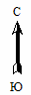 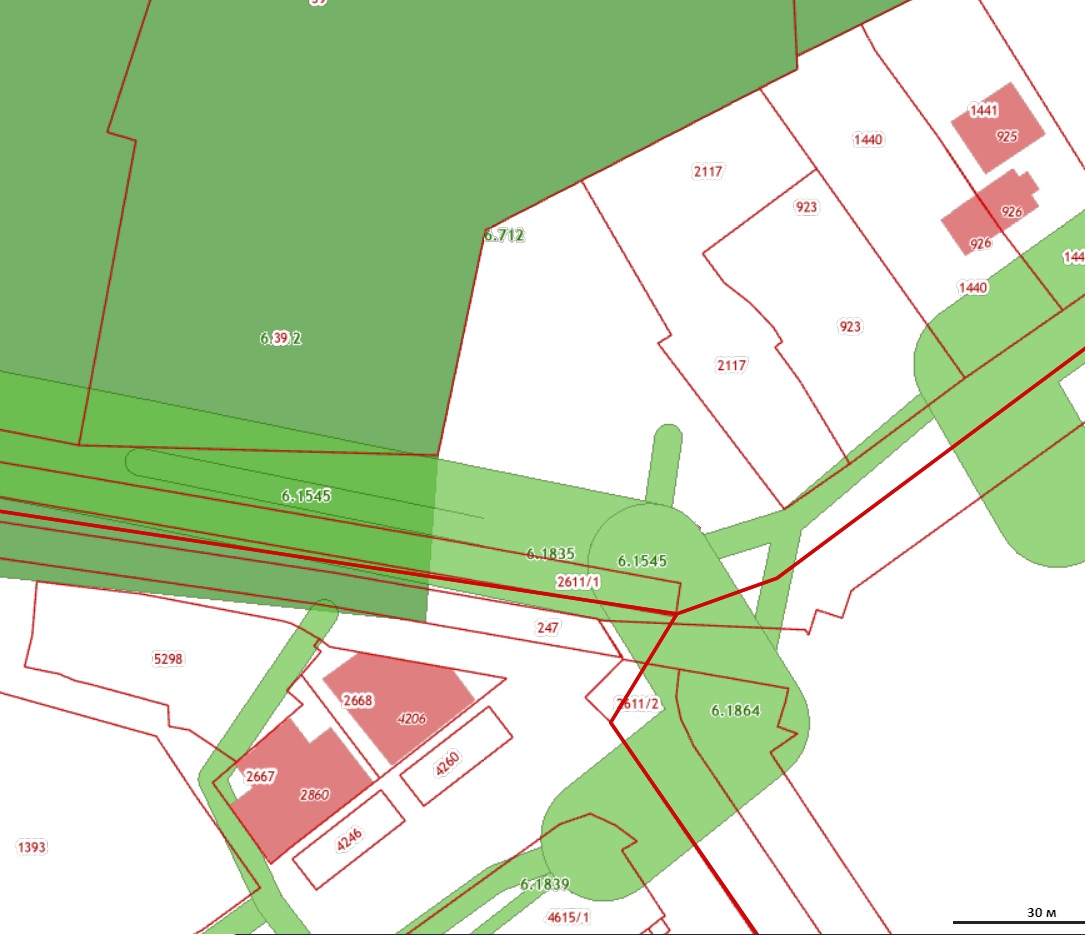 Масштаб: 1:1200Информационный бюллетень «Вестник Новокубанского городского поселения Новокубанского района»Адрес редакции-издателя:352235, Краснодарский край, Новокубанский район, г. Новокубанск, ул. Первомайская, 128.Главный редактор  А. Е. ВорожкоНомер подписан к печати 20.10.2022 в 10-00Тираж 30 экземпляровДата выхода бюллетеня 20.10.2022Распространяется бесплатно